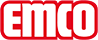 emco Bauemco DIPLOMAT Premium Large mit Einlage Conform 522 PL ConformTyp522 PL ConformBelastungnormal bis starkTrägerprofilaus verwindungssteifem Aluminium mit unterseitiger Premium-GehschalldämmungTrägerprofilfarbeStandard natur eloxiert. Gegen Aufpreis Eloxalfarben: EV3 Gold, C33 Mittelbronze, C35 Schwarz oder C31 Edelstahlca. Höhe (mm)22Hinweis zur HöheDie tatsächliche Höhe der Einlage kann aufgrund der Nutzschicht ca. 2mm höher sein.TrittflächeDie Conform-Einlage aus regenerierten Wertstoffen ist farblich perfekt auf Holz abgestimmt und vielfältig einsetzbar.Standard Profilabstand ca. (mm)5 , Abstandhalter aus Gummiautomatische TürsystemeProfilabstand optional auch in 3 mm für Karusselltüren nach EN 16005Rutschsicherheitrutschhemmende Eigenschaft R 12 nach DIN 51130FarbenAnthrazit 76.01Beige 76.02Braun 76.04SonderfarbenWeitere Farben aus unserer aktuellen Sauberlaufkollektion wählbar.BrandverhaltenBrandverhalten der kompletten Mattenanlage nach EN 13501 in Cfl-s1Verbindungdurch kunststoffummanteltes EdelstahlseilGarantie5 Jahre GarantieGarantiebedingungen finden Sie unter:Einlage zertifiziert nach TÜV PROFiCERT- product Interior (Standard)Französische VOC- VerordnungLEED v4 (outside North America)BREAM Exemplary LevelBelgische VOC-VerordnungAgBBMVV TB Anhang 8, 9 / ABGPolmaterial100 % PA 6 (Polyamid)BeanspruchungsklasseObjektgeeignet 33Bakterielle Reduktion EHEC ASTM-e214916,1 %Bakterielle Reduktion Staphylococcus Aureus ASTM-e21490,0 %Bakterielle Reduktion Klebsiella Pneumoniae ASTM-e214965,6 %AbmessungenMattenbreite:.........................mm (Stablänge)Mattentiefe:.........................mm (Gehrichtung)Kontaktemco Bautechnik GmbH · Breslauer Straße 34 - 38 · 49808 Lingen (Ems) · Telefon: 0591/9140-500 · Telefax: 0591/9140-852 · e-mail: bau@emco.de · www.emco-bau.com